 محافظة القاهرة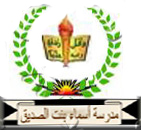  إدارة السيدة زينب التعليمية مدرسة الجمعية المصرية التجريبية لغات             آخر ما قطع من منــــــــهج مادة / اللغة العربية                                         الصف الأول الإعدادي                             المعلم الأول المشرف                                         موجه المادة                                                                          مدير المدرسة                       مهدى محمود سعيد              ..................                                                          أ/أشرف فوزي محافظة القاهرة إدارة السيدة زينب التعليمية مدرسة الجمعية المصرية التجريبية لغات        آخر ما قطع من منــــــــهج مادة / اللغة العربية                                                                                                                                                                   الصف الثاني الإعدادي                                        المعلم الأول                                                     موجه المادة                                                                          مدير المدرسة                       مهدى محمود سعيد              ..................                                                          أ/سعد عبده جندي محافظة القاهرة إدارة السيدة زينب التعليمية مدرسة الجمعية المصرية التجريبية لغات             آخر ما قطع من منــــــــهج مادة / اللغة العربية                                                                                                                                              الصف الثالث الإعدادي                                        المعلم الأول                                                     موجه المادة                                                                          مدير المدرسة                       مهدى محمود سعيد              ..................                                                          أ/سعد عبده جندي محافظة القاهرة إدارة السيدة زينب التعليمية مدرسة الجمعية المصرية التجريبية لغات             آخر ما قطع من منــــــــهج مادة / التربية الإسلامية                                                                                                                   الصف الأول الإعدادي                                        المعلم الأول                                                     موجه المادة                                                                          مدير المدرسة                       مهدى محمود سعيد              ..................                                                          أ/سعد عبده جندي محافظة القاهرة إدارة السيدة زينب التعليمية مدرسة الجمعية المصرية التجريبية لغات             آخر ما قطع من منــــــــهج مادة / التربية الإسلامية                            الصف الثاني الإعدادي                                        المعلم الأول                                                     موجه المادة                                                                          مدير المدرسة                       مهدى محمود سعيد              ..................                                                          أ/سعد عبده جندي محافظة القاهرة إدارة السيدة زينب التعليمية مدرسة الجمعية المصرية التجريبية لغات             آخر ما قطع من منــــــــهج مادة / التربية الإسلامية                                                                                                                       الصف الثالث الإعدادي                                        المعلم الأول                                                     موجه المادة                                                                          مدير المدرسة                       مهدى محمود سعيد              ..................                                                          أ/سعد عبده جنديالمدرسالفصلالشهرآخر درسآخر درسآخر درسآخر درسالتوقيعالمدرسالفصلالشهرقراءةنصوصنحوقصةالتوقيعالمدرسالفصلالشهرآخر درسآخر درسآخر درسآخر درسالتوقيعالمدرسالفصلالشهرقراءةنصوصنحوقصةالتوقيعالمدرسالفصلالشهرآخر درسآخر درسآخر درسآخر درسالتوقيعالمدرسالفصلالشهرقراءةنصوصنحوقصةالتوقيعالمدرسالفصلالشهرآخر درسآخر درسآخر درسآخر درسالتوقيعالمدرسالفصلالشهرقراءةنصوصنحوقصةالتوقيعالمدرسالفصلالشهرآخر درسآخر درسآخر درسآخر درسالتوقيعالمدرسالفصلالشهرقراءةنصوصنحوقصةالتوقيعالمدرسالفصلالشهرآخر درسآخر درسآخر درسآخر درسالتوقيعالمدرسالفصلالشهرقراءةنصوصنحوقصةالتوقيع